                         РЕПУБЛИКА СРБИЈА                                                                     КЛ OTП 01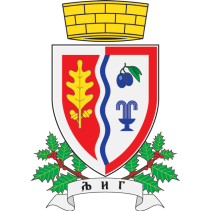                      ОПШТИНА ЉИГ                                      Општинска управа                       Одељење за инспекцијске послове                       Инспектор за заштиту животне средине                           Карађорђева број 7.                           ЉигК О Н Т Р О Л Н А   Л И С Т А   З А   Д О К У М Е Н Т А Ц И Ј УРЕЗУЛТАТ НАДЗОРА У БОДОВИМАИНФОРМАЦИЈЕ О ПОСТРОЈЕЊУИНФОРМАЦИЈЕ О ПОСТРОЈЕЊУНазив постројењаАдреса (улица и број) постројењаОпштина - ГрадМатични бројПорески идентификациони број (ПИБ)Контакт особа у постројењуНазив радног местаТелефон, Факс, E-mailСТАТУС КОНТРОЛИСАНОГ СУБЈЕКТАСТАТУС КОНТРОЛИСАНОГ СУБЈЕКТАПривредни субјект према Закону о управљању отпадом:     Оператер  Произвођач     Нерегистрован субјекат   Напомена: За нерегистрован субјекат надзор се врши у складу са одредбом члана 33. Закона о инспекцијском надзоруНапомена: За нерегистрован субјекат надзор се врши у складу са одредбом члана 33. Закона о инспекцијском надзоруИНФОРМАЦИЈЕ О ПРОИЗВОЂАЧУ ОТПАДА/ОПЕРАТЕРУИНФОРМАЦИЈЕ О ПРОИЗВОЂАЧУ ОТПАДА/ОПЕРАТЕРУИНФОРМАЦИЈЕ О ПРОИЗВОЂАЧУ ОТПАДА/ОПЕРАТЕРУ1.Контролисано постројење за управљање отпадом:  Власништво                      Закуп      ≤ 5 год.      > 5 год. до ≤ 10 год.                           > 10 год.  Није применљиво    2.Начин управљања отпадом (попуњава само оператер): Неопасан отпад:             Сакупљање                     Транспорт                 Складиштење            Третман              Одлагање      Опасан отпад:             Сакупљање                    Транспорт            Складиштење            Третман              Одлагање    Није применљиво    2.Напомена:Напомена:3.Прекогранично кретање отпада (попуњава само оператер): Неопасан отпад:                     Увоз                   Извоз Опасан отпад:                     Увоз                   Извоз  Није применљиво    3.Напомена:Напомена:4.Да ли је одређено стручно лице одговорно за управљање отпадом? Да                                    (2) Не                                    (0)       4.Стручно лице: Лице одговорно за     управљање отпадом         Квалификовано лице        одговорно за стручни рад         Није применљиво          4.Напомена:Напомена:ДОЗВОЛЕ И САГЛАСНОСТИДОЗВОЛЕ И САГЛАСНОСТИДОЗВОЛЕ И САГЛАСНОСТИ1.Решење надлежног органа о издавању дозволе за управљање отпадом? Да                                    (2)                                       Не*                                  (0) Није применљиво    1.*за оператере постројења за управљање отпадом, ако је одговор НЕ сматра се нерегистрован и надзор се врши у складу са одредбом члана 33. Закона о инспекцијском надзору  *за оператере постројења за управљање отпадом, ако је одговор НЕ сматра се нерегистрован и надзор се врши у складу са одредбом члана 33. Закона о инспекцијском надзору  1.Ако је на питање одговор "Да" одговорити на следеће питање:Ако је на питање одговор "Да" одговорити на следеће питање:2.Решење о издавању дозволе за управљање отпадом издато за (попуњава оператер): Неопсана отпад              (2)         Сакупљање         Транспорт         Складиштење         Третман         Одлагање Опасан отпад                   (1)         Сакупљање         Транспорт         Складиштење         Третман         Одлагање2.Напомена:Напомена:3.Дозвола за управљање отпадом за сакупљање (попуњава оператер):                 Подаци о дозволи:                  Број дозволе: ___________________________________________________                  Издата од стране: _______________________________________________                  Датум издавања: ________________________________________________                  Важи до: _______________________________________________________Дозвола за управљање отпадом за сакупљање (попуњава оператер):                 Подаци о дозволи:                  Број дозволе: ___________________________________________________                  Издата од стране: _______________________________________________                  Датум издавања: ________________________________________________                  Важи до: _______________________________________________________Дозвола за управљање отпадом за сакупљање (попуњава оператер):                 Подаци о дозволи:                  Број дозволе: ___________________________________________________                  Издата од стране: _______________________________________________                  Датум издавања: ________________________________________________                  Важи до: _______________________________________________________3.Напомена:Напомена:Напомена:4.Дозвола за управљање отпадом за транспорт (попуњава оператер):                 Подаци о дозволи:                  Број дозволе: ___________________________________________________                  Издата од стране: _______________________________________________                  Датум издавања: ________________________________________________                  Важи до: _______________________________________________________Дозвола за управљање отпадом за транспорт (попуњава оператер):                 Подаци о дозволи:                  Број дозволе: ___________________________________________________                  Издата од стране: _______________________________________________                  Датум издавања: ________________________________________________                  Важи до: _______________________________________________________Дозвола за управљање отпадом за транспорт (попуњава оператер):                 Подаци о дозволи:                  Број дозволе: ___________________________________________________                  Издата од стране: _______________________________________________                  Датум издавања: ________________________________________________                  Важи до: _______________________________________________________4.Напомена:Напомена:Напомена:5.Дозвола за управљање отпадом за складиштење (попуњава оператер):                 Подаци о дозволи:                  Број дозволе: ___________________________________________________                  Издата од стране: _______________________________________________                  Датум издавања: ________________________________________________                  Важи до: _______________________________________________________Дозвола за управљање отпадом за складиштење (попуњава оператер):                 Подаци о дозволи:                  Број дозволе: ___________________________________________________                  Издата од стране: _______________________________________________                  Датум издавања: ________________________________________________                  Важи до: _______________________________________________________Дозвола за управљање отпадом за складиштење (попуњава оператер):                 Подаци о дозволи:                  Број дозволе: ___________________________________________________                  Издата од стране: _______________________________________________                  Датум издавања: ________________________________________________                  Важи до: _______________________________________________________5.Напомена:Напомена:Напомена:6.Дозвола за управљање отпадом за третман (попуњава оператер):                 Подаци о дозволи:                  Број дозволе: ___________________________________________________                  Издата од стране: _______________________________________________                  Датум издавања: ________________________________________________                  Важи до: _______________________________________________________Дозвола за управљање отпадом за третман (попуњава оператер):                 Подаци о дозволи:                  Број дозволе: ___________________________________________________                  Издата од стране: _______________________________________________                  Датум издавања: ________________________________________________                  Важи до: _______________________________________________________Дозвола за управљање отпадом за третман (попуњава оператер):                 Подаци о дозволи:                  Број дозволе: ___________________________________________________                  Издата од стране: _______________________________________________                  Датум издавања: ________________________________________________                  Важи до: _______________________________________________________6.Напомена:Напомена:Напомена:7.Дозвола за управљање отпадом за одлагање (попуњава оператер):                 Подаци о дозволи:                  Број дозволе: ___________________________________________________                  Издата од стране: _______________________________________________                  Датум издавања: ________________________________________________                  Важи до: _______________________________________________________Дозвола за управљање отпадом за одлагање (попуњава оператер):                 Подаци о дозволи:                  Број дозволе: ___________________________________________________                  Издата од стране: _______________________________________________                  Датум издавања: ________________________________________________                  Важи до: _______________________________________________________Дозвола за управљање отпадом за одлагање (попуњава оператер):                 Подаци о дозволи:                  Број дозволе: ___________________________________________________                  Издата од стране: _______________________________________________                  Датум издавања: ________________________________________________                  Важи до: _______________________________________________________7.Напомена:Напомена:Напомена:8.Потврда о изузимању од обавезе прибављања дозволе за управљање отпадом (попуњава произвођач отпада)?Потврда о изузимању од обавезе прибављања дозволе за управљање отпадом (попуњава произвођач отпада)? Да                                 (2)    Не                                 (0) Није применљиво8.Напомена:Напомена:Напомена:ПЛАН  УПРАВЉАЊА ОТПАДОМПЛАН  УПРАВЉАЊА ОТПАДОМПЛАН  УПРАВЉАЊА ОТПАДОМПЛАН  УПРАВЉАЊА ОТПАДОМПлан управљања отпадом садржи елементе прописане чланом 15. Закона о управљању отпадом? Да                                   (2) Не                                   (0)  Делимично                    (1) Није применљиво Да                                   (2) Не                                   (0)  Делимично                    (1) Није применљивоНапомена:Напомена:Напомена:Ажурирање Плана управљања отпадом сваке три године? Да                                    (2)        Не                                    (0) Није применљиво Да                                    (2)        Не                                    (0) Није применљивоНапомена:Напомена:Напомена:РАДНИ  ПЛАН  ПОСТРОЈЕЊА  ЗА  УПРАВЉАЊЕ  ОТПАДОМРАДНИ  ПЛАН  ПОСТРОЈЕЊА  ЗА  УПРАВЉАЊЕ  ОТПАДОМРАДНИ  ПЛАН  ПОСТРОЈЕЊА  ЗА  УПРАВЉАЊЕ  ОТПАДОМРАДНИ  ПЛАН  ПОСТРОЈЕЊА  ЗА  УПРАВЉАЊЕ  ОТПАДОМ1.Радни план постројења за управљање отпадом  садржи елементе прописане чланом 16. Закона о управљању отпадом? Радни план постројења за управљање отпадом  садржи елементе прописане чланом 16. Закона о управљању отпадом?  Да                                  (2) Не                                  (0) Делимично                   (1)         Није применљиво  1.Напомена:Напомена:Напомена:2.Ажурирање Радног плана постројења за управљање отпадом сваке три године  или у случају битних измена у раду постројења? Ажурирање Радног плана постројења за управљање отпадом сваке три године  или у случају битних измена у раду постројења?  Да                                  (2) Не                                  (0)  Није применљиво2.Напомена:Напомена:Напомена:ИСПИТИВАЊЕ  ОТПАДАИСПИТИВАЊЕ  ОТПАДАИСПИТИВАЊЕ  ОТПАДАИСПИТИВАЊЕ  ОТПАДА1.Извршено испитивање опасног отпада од стране овлашћене стручне организације?Извршено испитивање опасног отпада од стране овлашћене стручне организације? Да                                 (2)    Не                                 (0) Није применљиво1.Напомена:Напомена:Напомена:2.Испитивање опасног отпада вршено у циљу:Испитивање опасног отпада вршено у циљу: Утврђивања састава и      опасних карактеристика Прекограничног кретања Третмана Одлагања2.Напомена:Напомена:Напомена:3.Оператер врши испитивање отпада у складу са прописаним условима у издатој дозволи за управљање отпадом?Оператер врши испитивање отпада у складу са прописаним условима у издатој дозволи за управљање отпадом? Да                              (2)   Не                              (0) Није применљиво3. Напомена: Напомена: Напомена:КРЕТАЊЕ ОТПАДАКРЕТАЊЕ ОТПАДАКРЕТАЊЕ ОТПАДАКРЕТАЊЕ ОТПАДА1.Кретање отпада/опасног отпада прати Документ о кретању отпада/опасног отпада?Кретање отпада/опасног отпада прати Документ о кретању отпада/опасног отпада? Да                               (2) Не                               (0) Није применљиво1.Напомена:Напомена:Напомена:2.Покретан поступак провере кретања опасног отпада? Покретан поступак провере кретања опасног отпада?  Да                               (2)       Не                               (0) Није применљиво2.Напомена:Напомена:Напомена:ИЗВЕШТАВАЊЕИЗВЕШТАВАЊЕИЗВЕШТАВАЊЕИЗВЕШТАВАЊЕ1.Извештавање се врши у складу са Правилником о методологији за израду Националног и Локалног регистра извора загађивања, као и методологији за врсте, начине и рокове прикупљања података?Извештавање се врши у складу са Правилником о методологији за израду Националног и Локалног регистра извора загађивања, као и методологији за врсте, начине и рокове прикупљања података? Да                                  (2) Не                                  (0)   Није применљиво1.Напомена:Напомена:Напомена:1.1.Извештавање се врши у складу са Правилником о обрасцу дневне евиденције и годишњег извештаја о отпаду са упутством за његово попуњавање (ако не потпада под Национални и Локални регистар)? Извештавање се врши у складу са Правилником о обрасцу дневне евиденције и годишњег извештаја о отпаду са упутством за његово попуњавање (ако не потпада под Национални и Локални регистар)?  Да                                   (2) Не                                   (0) Није применљиво1.1.Напомена:Напомена:Напомена:1.1.Ако је на питање одговор "Да" одговорити на следеће питање:Ако је на питање одговор "Да" одговорити на следеће питање:Ако је на питање одговор "Да" одговорити на следеће питање:3.Дневна евиденција о отпаду: Дневна евиденција о отпаду:  ДЕО 1 ДЕО 2   ДЕО 3 ДЕО 4 ДЕО 53.Напомена:Напомена:Напомена:4.Годишњи извештај о отпаду:Годишњи извештај о отпаду: ГИО 1 ГИО 2 ГИО 3 ГИО 4 ГИО 5 КОМ 14.Напомена:Напомена:Напомена:5.Извештавање министарства о увозу односно извозу отпада врши се у законом прописаном року?Извештавање министарства о увозу односно извозу отпада врши се у законом прописаном року? Да                        (2) Не                        (0) Није применљиво5.Напомена:Напомена:Напомена:Произвођачи отпадаОператериУкупан могући број бодова1623утврђени број бодоваСтепен ризикаНизакНизакСредњиСредњиСредњиСредњиВисокВисокВисокБрој бодовапредузећеоператерпредузећепредузећеоператероператерпредузећеоператероператерБрој бодова14-1620-2310-1410-1416-2016-20≥9≥15≥15Степен ризика у односу на остварени број бодова је:Степен ризика у односу на остварени број бодова је:Степен ризика у односу на остварени број бодова је:Степен ризика у односу на остварени број бодова је:низакнизакСтепен ризика у односу на остварени број бодова је:Степен ризика у односу на остварени број бодова је:Степен ризика у односу на остварени број бодова је:Степен ризика у односу на остварени број бодова је:средњисредњиСтепен ризика у односу на остварени број бодова је:Степен ризика у односу на остварени број бодова је:Степен ризика у односу на остварени број бодова је:Степен ризика у односу на остварени број бодова је:високвисокПредставници оператера:Представници оператера:Инспектори за заштиту животне срединеИме и презиме:Радно местоИме и презиме1.1.2. 2.3. 3.Датум:Датум:Датум: